Мы подготовили для Вас дополнительную информацию по мульчерам Ferri:Лесной экскаваторный мульчер FERRI THFP/F160Лесной экскаваторный мульчер FERRI THFP/F160Лесной экскаваторный мульчер FERRI THFP/F160Лесной экскаваторный мульчер FERRI THFP/F160Лесной экскаваторный мульчер FERRI THFP/F160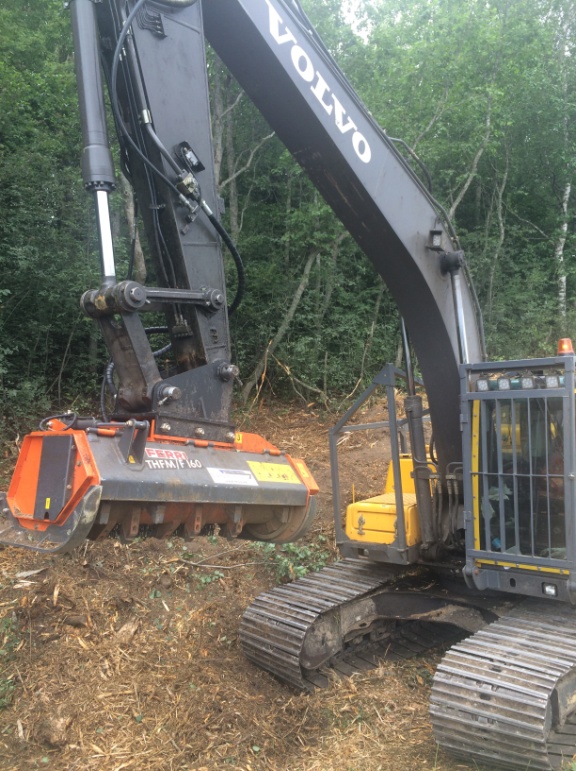 Уважаемый клиент!Благодарим Вас за интерес, проявленный к нашему оборудованию и представляем Вашему вниманию Итальянский мульчер FERRI THFP/F160.  Оборудование FERRI известно во всем мире благодаря своему качеству, надежности и большому числу опций. Применение высоких стандартов качества, стальных компонентов HARDOX гарантирует отличную производительность даже в самых тяжелых условиях.  Уважаемый клиент!Благодарим Вас за интерес, проявленный к нашему оборудованию и представляем Вашему вниманию Итальянский мульчер FERRI THFP/F160.  Оборудование FERRI известно во всем мире благодаря своему качеству, надежности и большому числу опций. Применение высоких стандартов качества, стальных компонентов HARDOX гарантирует отличную производительность даже в самых тяжелых условиях.  Уважаемый клиент!Благодарим Вас за интерес, проявленный к нашему оборудованию и представляем Вашему вниманию Итальянский мульчер FERRI THFP/F160.  Оборудование FERRI известно во всем мире благодаря своему качеству, надежности и большому числу опций. Применение высоких стандартов качества, стальных компонентов HARDOX гарантирует отличную производительность даже в самых тяжелых условиях.  Уважаемый клиент!Благодарим Вас за интерес, проявленный к нашему оборудованию и представляем Вашему вниманию Итальянский мульчер FERRI THFP/F160.  Оборудование FERRI известно во всем мире благодаря своему качеству, надежности и большому числу опций. Применение высоких стандартов качества, стальных компонентов HARDOX гарантирует отличную производительность даже в самых тяжелых условиях.  Полноценная сервисная поддержка на базе собственного представительства компании в России, позволяет сделать работу оборудования FERRI бесперебойной, высокопроизводительной и минимизировать сроки поставки и обслуживания!Преимущества экскаваторных мульчеров Ferri:1. Открывающийся гидравлически капот - регулировка производительности и качества измельчения2. Высокопрочные материалы конструкции - сталь марок Hardox, Domex3. Жесткая рама - долговечность сварных швов и элементов конструкции в тяжелых условиях эксплуатации4. Постоянный контроль качества на производстве и высокие технологии, наивысшее качество оборудования5. Развитая сеть дилеров и сервисных центров по всей территории РФ6. Точный подбор к гидравлическим характеристикам базовой машины - долговечность использования.Расширенную информацию о заводе и продукции можно найти на сайтеwww.ferrirus.ru 
высокопроизводительной и минимизировать сроки поставки и обслуживания!Преимущества экскаваторных мульчеров Ferri:1. Открывающийся гидравлически капот - регулировка производительности и качества измельчения2. Высокопрочные материалы конструкции - сталь марок Hardox, Domex3. Жесткая рама - долговечность сварных швов и элементов конструкции в тяжелых условиях эксплуатации4. Постоянный контроль качества на производстве и высокие технологии, наивысшее качество оборудования5. Развитая сеть дилеров и сервисных центров по всей территории РФ6. Точный подбор к гидравлическим характеристикам базовой машины - долговечность использования.Расширенную информацию о заводе и продукции можно найти на сайтеwww.ferrirus.ru 
Стоимость мульчера FERRI THFP/F160: уточняйтеСтоимость мульчера FERRI THFP/F160: уточняйтеСтоимость мульчера FERRI THFP/F160: уточняйтеСтоимость мульчера FERRI THFP/F160: уточняйтеСтоимость мульчера FERRI THFP/F160: уточняйтеСрок поставки: уточняйтеСрок поставки: уточняйтеСрок поставки: уточняйте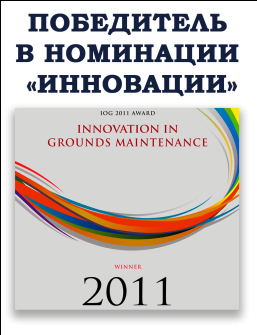 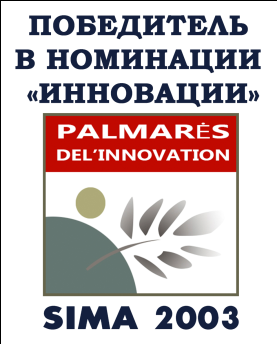 Базис поставки: г. ЯрославльБазис поставки: г. ЯрославльБазис поставки: г. ЯрославльГарантия: 12 месяцевГарантия: 12 месяцевГарантия: 12 месяцевКомплектация:- Гидравлический поршневой мотор (84см3)- Защищенные рукава высокого давления с соединениями (без быстросъемных соединений)- Рама изготовлена из износостойкой стали Domex 700- Внутренняя поверхность рамы изговлена из очень износостойкой стали- Гидроцилиндр открытия капота- Ротор с фиксированными зубьями- Два ряда контрножей - для лучшего измельчения- Защитный гидроклапан- Салазки- Ременной привод (5 ремней)- Переходная плита к экскаватору (как на рисунке) (включена в стоимость)- Регулировочный клапан (антикавитационный и против излишнего давления, а также калибрующий объем гидропотока)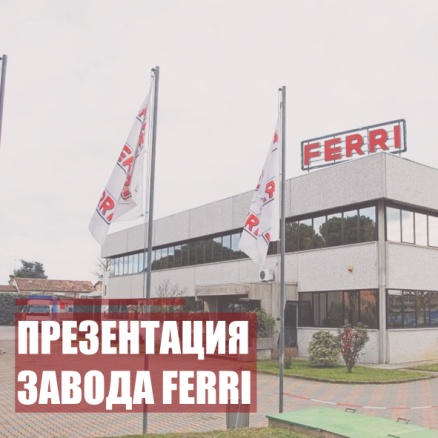 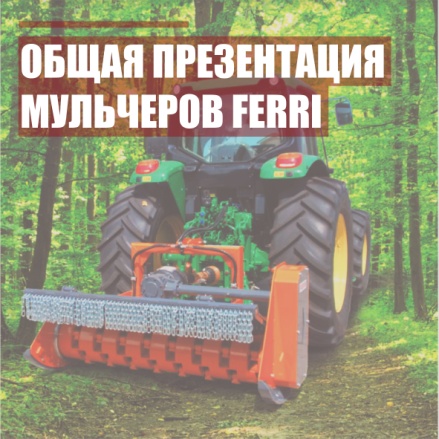 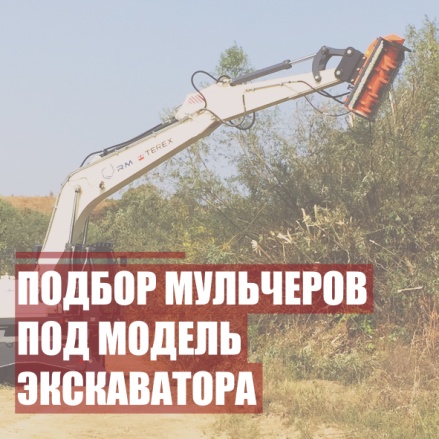 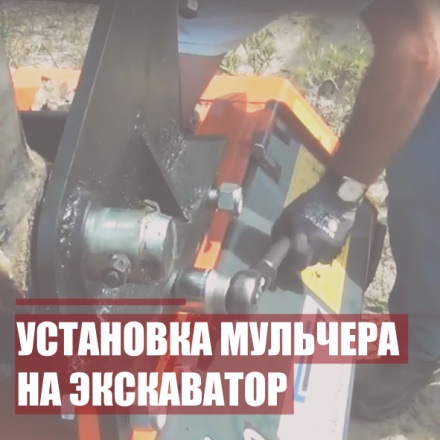 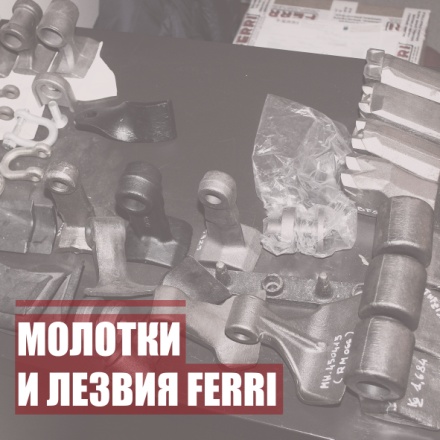 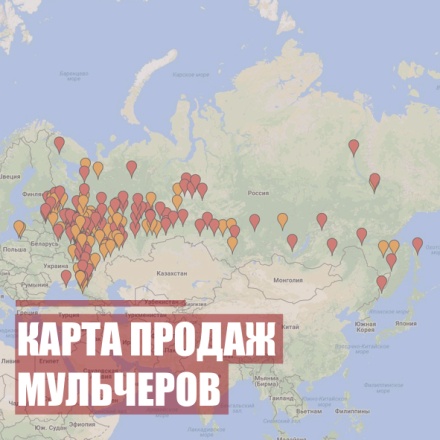 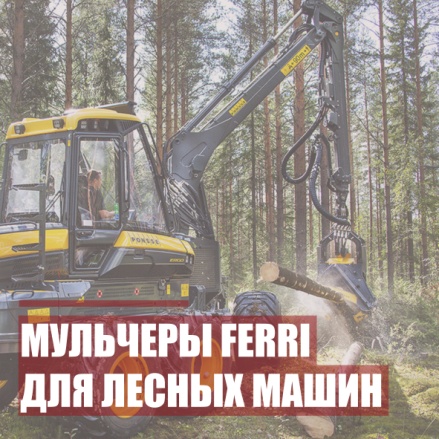 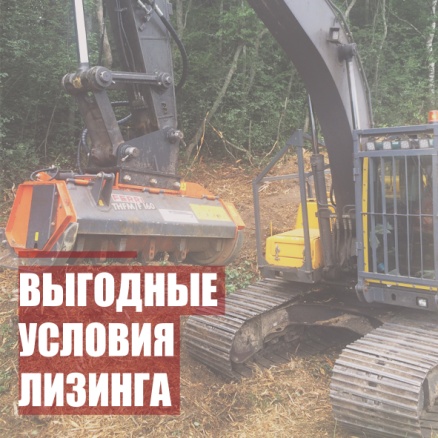 